Об организационном комитете поподготовке и проведению праздно-вания 75-ой годовщины Победы вВеликой Отечественной войне1941-1945 годов   В целях обеспечения подготовки и проведения празднования 75-ой годовщины Победы в Великой Отечественной войне 1941-1945 годов в Цивильском районе:   1. Образовать организационный комитет по подготовке и проведению празднования 75-ой годовщины Победы в Великой Отечественной войне 1941-1945 годов (приложение № 1).    2. Утвердить прилагаемый План подготовки и проведения в Цивильском районе празднования 75-й годовщины  Победы в Великой Отечественной войне  1941-.(приложение №2).   3. Контроль за выполнением настоящего распоряжения оставляю за собой.И.о. главы администрации Цивильского района                                                                        А.В. ВолчковаПриложение № 1к распоряжению администрации                                                                                                          Цивильского районаот 10.04.2020 №121-р СОСТАВорганизационного комитета по подготовке и проведению празднования 75-ой годовщины Победы в Великой Отечественной войне1941-1945 годов         Для подготовки и проведения празднования в Цивильском районе 75-й годовщины Победы в Великой Отечественной войне 1941-1945 годов:Создать оргкомитет в следующем составе:-Волчкова А.В. – и.о. главы администрации Цивильского района, председатель;-Беккер С.Ф. – и.о. первого заместителя главы администрации - начальника управления экономики, строительства и ЖКХ администрации Цивильского района;-Якимов Д.В.- начальник отдела строительства и ЖКХ администрации Цивильского района;Михайлов А.И.- заместитель начальника отдела строительства и ЖКХ администрации Цивильского района;-Марков Б.Н.-  заместитель главы администрации - начальник отдела развития АПК и муниципальной собственности администрации Цивильского района;-Панфилов  А.Н.- управляющий делами администрации района - начальник отдела организационного обеспечения администрации Цивильского района;-Буклаков В.В.- военный комиссар по Цивильскому, Красноармейскому, Козловскому и Урмарскому районам Чувашской Республики (по согласованию);-Андреев А.В. начальник ОГБДД МО МВД России «Цивильский» (по согласованию);-Озерова В.А.  – главный врач БУ  «Цивильская ЦРБ» Минздрава Чувашской Республики (по согласованию);-Павлов С.В.  – зам. начальника полиции по охране общественного порядка МО МВД России «Цивильский» (по согласованию),-Ижутов С. Г. – гл. специалист-эксперт отдела образования и социального развития администрации Цивильского района;-Степанов Л.В.- начальник отдела экономики администрации Цивильского района;-Николаев Г.И.–глава Михайловского сельского поселения (по согласованию);-Филатова Л.Ф. – зам. начальника отдела образования и социального развития администрации Цивильского района;-Романов А.С.-зав. сектором по делам ГО ЧС администрации Цивильского района;-Гурьев Н.К.- командир ООО «Народная дружина» Цивильского района (по согласованию);-Скворцов Д.О.– глава администрации Цивильского городского поселения (по согласованию);-Профорова Н. В. – гл. специалист – эксперт отдела строительства и ЖКХ администрации Цивильского района;           -Широкова А.П. – начальник отдела социальной защиты населения в Цивильского  района КУ «Центр предоставления мер социальной поддержки» Министерства труда и социальной защиты ЧР*(по согласованию);-Профоров Е.В. – начальник  отдела информационного обеспечения администрации Цивильского района;-Смирнова С.М. - директор МБУК «РЦРК и БО» Цивильского района;-Солоденов Е.В. - директор АУ ДО «ДЮСШ «Асамат» (по согласованию);                                                                                                                     Приложение 2План подготовки и проведенияв Цивильском районе празднования 75-й годовщины Победы в Великой Отечественной войне  1941-.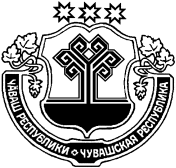 Ч+ВАШ РЕСПУБЛИКИС/РП, РАЙОН/ЧУВАШСКАЯ РЕСПУБЛИКА ЦИВИЛЬСКИЙ РАЙОНСЕРПУ РАЙОН АДМИНИСТРАЦИЙ/ХУШУ 2020 г.  пуш уйăхĕ 10-м\ш\ №121-рСерп. хулиАДМИНИСТРАЦИЯЦИВИЛЬСКОГО РАЙОНАРАСПОРЯЖЕНИЕ 10 апреля 2020 года №121-рг. ЦивильскОрганизационно-технические мероприятия:Организационно-технические мероприятия:Организационно-технические мероприятия:Организационно-технические мероприятия:Организационно-технические мероприятия:Организационно-технические мероприятия:Наименование мероприятияРаботы по реконструкции и текущему ремонту памятников и мемориальных мест, связанных с историческими событиями Великой Отечественной войны 1941-1945 гг. в сельских и городском поселении.Очистка территорий парков, скверов, учреждений и организаций, воинских захоронений, обелисков, памятников с привлечением волонтеров, население района в рамках экологических субботников.Обеспечение охраны Памятников ВОВ Место и дата  проведениядо 1 мая 2020 г.до 01 мая 2020 г.01-10 мая 2020                                                                                                 г.ОтветственныеГлавы городского и сельских поселений (по согласованию)*.Главы городского и сельских поселений (по согласованию)*.Главы городского и сельских поселений (по согласованию)*,участковые уполномоченные полиции отдела УУП и ПДН МО МВД России «Цивильский»*Оформление города и сельских поселений района   к праздничным мероприятиям:- благоустройство населенных пунктов;-  вывеска баннеров и  растяжек с Днем Победы-оформления города и поселений флаговыми композициямиг. Цивильск, до 1 мая 2020 г., сельские поселения                                                              Главы городского и сельских поселений (по согласованию)*.Освещение праздничных мероприятий в СМИ, в социальных сетях и на сайтах администрации г. Цивильскапрель-май 2020 г.до 1 мая 2020 г.Профоров Е. В. –начальник отдела информационногообеспечения администрации района, Главы городского и сельских поселений (по согласованию)*,Рейд-проверка состояния памятников, обелисков воинской славы и их благоустройство.до 1 мая 2020 г.городское и сельские поселенияФилатова Л.Ф.-зам. нач. ОО и СР администрации,Профорова Н. В. – гл. специалист – эксперт отдела строительства и ЖКХ администрации Цивильского района, главы городского и сельских поселений (по согласованию)*.Подготовка   поздравительных писем и подарков участникам Великой Отечественной войны от имени главы администрации района по району до 09 мая 2020 г.Панфилов А.Н.-управляющий делами, начальник отдела организационного обеспечения администрации Цивильского района,Организация поздравлений ветеранов Великой Отечественной войны, тружеников тыла по телефону «Звонок ветерану» руководителями организаций и предприятий.с 1-9 мая 2020 г.Широкова А. П. – начальник отдела социальной защиты населения в Цивильского  района КУ «Центр предоставления мер социальной поддержки» Министерства труда и социальной защиты ЧР*Организация акции «СадыПобеды» и облагораживание территории перед окнами ветерана с высадкой растений»20 апреля 9 МаяПрофорова Н. В. – гл. специалист – эксперт отдела строительства и ЖКХ администрации Цивильского районаПроведение онлайн уроков мужества, акций в образовательных учреждениях. апрель-май 2020 г.в образ-ыхучреждениях районаотдел образования  и социального развития администрации Цивильского районаОрганизация -бесплатного бытового обслуживания ветеранов;-скидки ветеранам  в магазинах Цивильского района.1-9 мая 2020 г.по районуСтепанов Л.В. начальник  отдела экономикиОнлайн мастер-классы «Цветы ветерану», «Сувенир для ветерана», «Открытка ветерану»апрель-май 2020 г.Смирнова С.М.- директор МБУК «РЦРК и БО» Цивильского районаОрганизация акции «Бессмертный полк-онлайн»Организация театрализованного поздравления ветеранов  (фронтовая бригада) в каждом дворе небольшого концертаОрганизация Почетного караула у Вечного огня в Парке Победы.Организации акции «Наследники Победы»-  (дети исполняют военные песни, читают стихи)Проект #Окна_Победы (украшение окон своего дома, квартиры на военную тематику  вместе с ребенком).Всероссийская акция «Георгиевская лента»Онлайн конкурс по вокалу «Песня Победы»Организация выезда по городу с целью поздравления жителей с Днем Победы!Размещение в социальных сетях #ДесантПобеды на карте Цивильского района.Проведение акции «Свеча Памяти» на городском кладбище (где захоронены солдаты, умершие от ран в эвакогоспитале).Возложение венков, цветов  к памятнику воину освободителю в Парке ПобедыАвтобпробег «Дорогами мужества» по сельским поселениям районаС 27 апреля по 9 мая8-9 мая 8-9мая1-9 Мая30-9 Мая4-9 Мая30 апреля-9 Мая9 Мая4-9 мая8 Мая9 Мая(по графику)9 Мая Смирнова С.М.- директор МБУК «РЦРК и БО» Цивильского района;Смирнова С.М.- директор МБУК «РЦРК и БО» Цивильского района;Ижутов С.Г.- гл.специалист-эксперт отдела образования и социального развития администрацииСмирнова С.М.- директор МБУК «РЦРК и БО» Цивильского района;Филатова Л.Ф.-зам. нач. ООи СР администрацииАврамова Е.А.-главный специалист-эксперт ОО иСРСмирнова С.М.- директор МБУК «РЦРК и БО» Цивильского районаCмирнова С.М.- директор МБУК «РЦРК и БО» Цивильского районаCмирнова С.М.- директор МБУК «РЦРК и БО» Цивильского районаВолонтеры ЦивильскойСОШ №1»Буклаков В.В.военный комиссар по Цивильскому, Красноармейскому Козловскому и Урмарскому районам Чувашской Республики*Панфилов  А.Н.-управляющий делами администрации района -начальник отдела организационного обеспеченияИжутов С.Г.- гл.специалист-эксперт отдела образования и социального развития администрации